JOBELLE 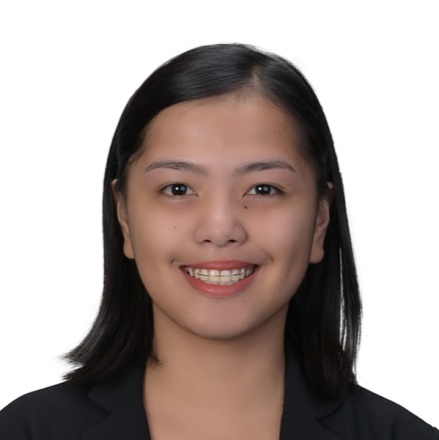 EMAIL ADDRESS: jobelle.379816@2freemail.com MEDICAL TECHNOLOGIST(DHA Eligible, ASCPi Holder, AHA-BLS Certified,3 year-experience)__________________________________________________________________________________I hereby certify that the above information is true and correct to the best of my knowledge and belief.JOBELLE PROFESSIONAL WORK EXPERIENCECOMPANY NAMEINCLUSIVE DATES OF EMPLOYMENT POSITIONUB Clinical LaboratoryAugust 2016- May 2017Medical Technologist-C.I.La Trinidad Diagnostic MPCDecember 2014- June 2016Medical TechnologistIlocos Training and Regional Medical Center (ITRMC)November 2013- May 2014Medical Technologist Intern IISaint Louis UniversityClinical LaboratoriesMay 2013- November 2013Medical Technologist Intern IPROFESSIONAL LICENSELICENSEGOVERNING BODYDATEDubai Health Authority(with Eligibility Letter)Dubai Health AuthorityFebruary 27, 2018Certified International Medical Laboratory Scientist, MLS(ASCPi)License No. 25581168American Society for Clinical Pathology (ASCP), Chicago, IllinoisJuly 29, 2016Registered Medical Technologist (Reg. No. 0068082)Professional Regulation Commission, PhilippinesSeptember 13-14, 2014FORMAL EDUCATIONLEVELSSCHOOL/UNIVERSITYINCLUSIVE YEARS OF EDUCATIONDEGREE  EARNEDAWARD/S RECEIVEDPrimaryBaloy Elementary School, Philippines2000-2006GraduateValedictorianSecondarySaint Pius X Institute, Philippines2006-2010GraduateWith HonorTertiarySaint Louis University (SLU), Philippines2010-2014Bachelor in Medical Laboratory ScienceGraduate SchoolSaint Louis University, Philippines2016Master of Science in Medical Technology (12units)ACTIVE MEMBERSHIP IN ACCREDITED PROFESSIONAL ORGANIZATIONSNAME OF ORGANIZATIONINCLUSIVE DATES OF MEMBERSHIP/VALIDITYPOSITIONAmerican Society for Clinical Pathology (ASCP)2016-PresentInternational Medical Laboratory Scientist (Member)PROFESSIONAL DEVELOPMENT ENGAGEMENTSTITLE OF TRAININGS/SEMINARSDATEINSTITUTION/VENUELabQ: Plasma or Serum? Issues with Processing Plasma and Serum Specimens at Ancillary Phlebotomy LocationsMarch 31, 2018CMLE-ASCPLabQ: Glomerular Filtration Rate: Creatinine and Cystatin CFebruary 25, 2018CMLE-ASCPElectrolytesFebruary 22, 2018API/ASCP Educational CommentariesCMLE-Understanding Laboratory Test Limitations Can Improve Accuracy in Diagnosing Heparin-Induced Thrombocytopenia DiagnosisJanuary 31, 2018CMLE-ASCPBLS for Health Care Provider CourseNovember 16, 2017Global CE Provider of America2016 NEQAS Orientation and Workshop on RIQAS by RANDOXAugust 4, 2016RandoxYMCA, Baguio City“Molecular Pathology Made Simple” Postgraduate CourseApril 25-26, 2016St. Luke’s Medical Center-Institute of Pathology1st Continuing Professional Development Lecture-SeminarFebruary 21, 2016PAMET Baguio-CAR Chapter2nd CPD Scientific-Lecture Seminar (Molecular Cytogenetics, Forensic Science, Emerging Infections and Professional Ethics)April 19, 2015PAMET Baguio-CAR ChapterBasic Electrocardiography & Electrical TreatmentsJuly 5, 2014iNursesPERSONAL INFORMATIONDate of Birth:May 25, 1994Nationality:FilipinoStatus:SingleVisa Status:Visit Visa